 Пояснительная записка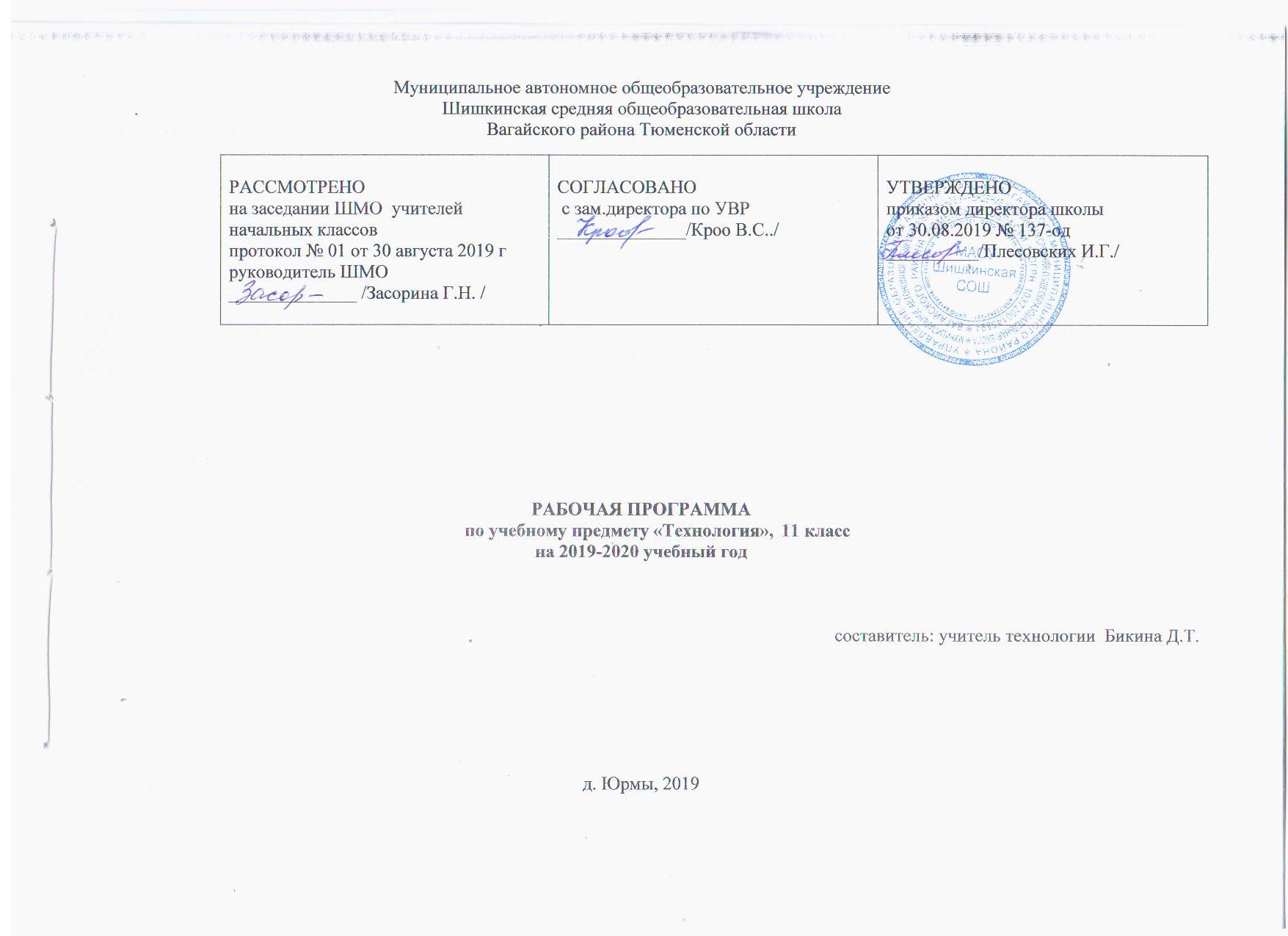 Закон Российской Федерации «Об образовании в Российской Федерации» от 29.12.2012 № 273(в редакции от 26.07.2019);Приказ Минобразования России от 05.03.2004 № 1089 «Об утверждении федерального компонента государственных образовательных стандартов начального общего, основного общего и среднего (полного) общего образования» (в редакции от 07.06.2017);Примерная программа среднего общего образования по технологии (базовый уровень);Учебный план  среднего общего образования Муниципального автономного общеобразовательного учреждения  Шишкинской средней общеобразовательной школы Вагайского района Тюменской области;Авторская программа общеобразовательных учреждений "Технология.Трудовое обучение" для 5-11 классов», под редакцией В.Д. Симоненко. Москва. Просвещение. 2008г.Содержание учебно-методического комплектаМесто предмета в учебном планеПрограмма по технологии для 10-11 классов рассчитана на 68 часов учебного времени (34 часа в год).Учебно-тематический план Содержание учебного курсаТехнология проектирования и создания материальных объектов или услуг. Творческая проектная деятельность:Выбор объекта проектирования и требования к нему.Расчет себестоимости изделия.Документальное представление проектируемого  продукта труда.Организация технологического процесса.Выполнение операций по созданию продуктов труда.Анализ результатов проектной деятельности.Презентация проектов и результатов труда.                                                                                                                                                                                                     Производство, труд и технологии:Понятие профессиональной деятельности. Разделение и специализация труда.Структура и составляющие современного производства.Нормирование и оплата труда.Культура труда и профессиональная этика.Профессиональное самоопределение и карьера:Этапы профессионального становления и карьера.Рынок труда и профессий.Центры профконсультационной помощи.Виды и формы получения профессионального образования.Формы самопрезентации для профессионального образования и трудоустройства.Творческая проектная деятельность:Планирование профессиональной карьеры.Презентация результатов проектной деятельности.Требования к уровню подготовки обучающихсяЗнать/понимать:Влияние технологий на общественное развитие.Составляющие современного производства товаров или услуг.Способы снижения негативного производства на окружающую среду.Способы организации труда, индивидуальной и коллективной работы.Основные этапы проектной деятельности.Источники получения информации о путях получения профессионального образования и трудоустройства.Уметь:Оценивать потребительские качества товаров и услуг.Изучать потребности потенциальных покупателей на рынке товаров и услуг.Составлять планы деятельности по изготовлению и реализации продукта труда.Использовать методы решения творческих задач в технологической деятельности.Проектировать материальный объект или услугу; оформлять процесс и результаты проектной деятельности.Организовывать рабочее место; выбирать средства и методы реализации проекта.Выполнять изученные технологические операции.Планировать возможное продвижение материального объекта или услуги на рынке товаров и услуг.Уточнять и корректировать профессиональные намерения.Применять полученные знания и умения в выбранной области деятельности:Для проектирования материальных объектов или услуг; повышения эффективности своей практической деятельности; организации трудовой деятельности при коллективной форме труда.Решения практических задач в выбранном направлении технологической подготовки.Самостоятельного анализа рынка образовательных услуг и профессиональной деятельности.Рационального поведения на рынке труда, товаров и услуг.Составление резюме и проведения самопрезентации. Календарно- тематическое планированиеСписок учебно-методической литературыСимоненко В.Д. Технология: базовый уровень: 10-11 классы: учебник для обучающихся общеобразовательных учреждений. – М.: Вентана-Граф, 2013.Учебник «Технология Профессиональный успех» 10-11 Под редакцией С.Н. Чистяковой М. – Просвещение 2010 г.Леонтьев А.В. Капустин В.С. Сасова И.А. Технология: Учебник для 10-11 класс / Под. Ред. И.А.Сасовой. – М. Просвещение, 2010Программа (авторская)«Программа по технологии (базовый уровень)» 10-11 кл., составитель В.Д. Симоненко, М. «Вентана - Граф», 2013 гУчебник«Технология. 10-11 классы»  Базовый уровень. В.Д. Симоненко М. «Вентана - Граф»  2013 гМетодическое пособиеМетодические рекомендации «Технология. 10-11 классы»  Базовый уровень. В.Д. Симоненко М. «Вентана - Граф»  2012 г№Название темыКоличество часов1Технология проектирования и создания материальных объектов или услуг. Творческая проектная деятельность.162Производство, труд и технологии.83Профессиональное самоопределение и карьера.84Творческая проектная деятельность.234Тема раздела/количество часовНомер урокаТема   урокаДата проведения урокаДата проведения урокаТема раздела/количество часовНомер урокаТема   урокапланфактТехнология проектирования и создания материальных объектов или услуг. Творческая проектная деятельность./ 16 часов.12Выбор объекта проектирования и требования к нему.Технология проектирования и создания материальных объектов или услуг. Творческая проектная деятельность./ 16 часов.3Расчет себестоимости изделия.Технология проектирования и создания материальных объектов или услуг. Творческая проектная деятельность./ 16 часов.4-7Документальное представление проектируемого  продукта труда.Технология проектирования и создания материальных объектов или услуг. Творческая проектная деятельность./ 16 часов.8Организация технологического процесса.Технология проектирования и создания материальных объектов или услуг. Творческая проектная деятельность./ 16 часов.9-12Выполнение операций по созданию продуктов труда.Технология проектирования и создания материальных объектов или услуг. Творческая проектная деятельность./ 16 часов.13,14Анализ результатов проектной деятельности.Технология проектирования и создания материальных объектов или услуг. Творческая проектная деятельность./ 16 часов.15,16Презентация проектов и результатов труда.Производство, труд и технологии /8 часов.17Понятие профессиональной деятельности. Разделение и специализация труда.Производство, труд и технологии /8 часов.Производство, труд и технологии /8 часов.18-20Структура и составляющие современного производства.Производство, труд и технологии /8 часов.21,22Нормирование и оплата труда.Производство, труд и технологии /8 часов.23,24Культура труда и профессиональная этика.Профессиональное самоопределение и карьера/ 8 ч.25,26Этапы профессионального становления и карьера.Профессиональное самоопределение и карьера/ 8 ч.27,28Рынок труда и профессий.Профессиональное самоопределение и карьера/ 8 ч.29,30Центры профконсультационной помощи.Профессиональное самоопределение и карьера/ 8 ч.31Виды и формы получения профессионального образования.Профессиональное самоопределение и карьера/ 8 ч.32Формы самопрезентации для профессионального образования и трудоустройства.Творческая проектная деятельность/ 2 часа.33Планирование профессиональной карьеры.Творческая проектная деятельность/ 2 часа.34Выявление интересов и способностей, профессиональных качеств.